Parlagi sasok neveltek fel egy egerészölyv-fiókát a Dél-AlföldönA májusi ellenőrzések során a Magyar Madártani és Természetvédelmi Egyesület (MME) és a Körös-Maros Nemzeti Park Igazgatóság természetvédelmi őrszolgálatának közös munkacsoportja különös fészekaljat talált a dévaványai tájegységben: három egészséges parlagisas-fióka mellett egy szintén egészséges egerészölyv-fióka nevelkedett. A júniusi ellenőrzés során az egerészölyv-fióka már a fészek környékén repkedett láthatóan egészségesen, míg a három sasfióka – a fajra jellemző módon – csak júliusban hagyta el a fészket.Az egerészölyv-fiókát eredetileg minden bizonnyal zsákmányként vihették be a parlagi sasok a fészkükbe, mivel azonban sértetlenül maradt, és a fészekbe kerülve a sasfiókákhoz hasonlóan élelmet kért a sasszülőktől, azok saját három fiókájukkal együtt tovább etették.A sasok által nevelt ölyvfiókák esete világszerte nagyon ritkának számít, de nem példa nélküli. Magyarországon az MME nyilvántartása szerint az elmúlt 30 évben történt több mint tízezer (!) sasfészek-ellenőrzés során eddig mindössze hat alkalommal figyeltek meg élő egerészölyv-fiókát parlagisas-fészekben, illetve öt ilyen eset vált ismertté rétisasok fészkében.Az egerészölyv Európa leggyakoribb ragadozó madara, így hazánkban is általánosan elterjedt és változó számban, de szinte minden élőhelyen megtalálható. A parlagisas-fészkeknél azonosított zsákmányállatok megközelítőleg 1%-a egerészölyv, amelyek döntő része fészekből zsákmányolt fióka, így az viszonylag gyakori esetnek számít, hogy egerészölyv-fióka kerül a sasfészekbe. Az ilyen fiókák életben maradási esélye viszont rendkívül csekély, hiszen ehhez komolyabb sérülés nélkül kell megúszniuk a zsákmányolást és a fészekbe szállítást. Emellett a szülő madarakat valaminek meg is kell zavarnia, hogy ne kezdhessék el rögtön az etetést, illetve a fészektestvéreknek is be kell fogadni a jövevényt. Ha mindez bekövetkezik, akkor a szülő madarak a következő etetéskor a fészekhez érkezve már eggyel több táplálék kérő fiókával találkozhatnak és ilyenkor előfordulhat, hogy a sasfiókákra hasonlító, de kisebb ölyv-fiókát is ösztönösen etetni kezdik és a saját fiókáikkal együtt nevelik és védelmezik a fészekben.A parlagi sas világszerte veszélyeztetett madárfaj, amely Európai Uniós állományának kétharmada Magyarországon fészkel. A hazai fészkeket minden évben rendszeresen ellenőrzik az MME és a nemzetipark-igazgatóságok szakemberei az 1970-es évek óta.Sajtókapcsolat:Orbán Zoltán, a Madártávlat magazin főszerkesztőjeorban.zoltan@mme.huEredeti tartalom: Magyar Madártani és Természetvédelmi EgyesületTovábbította: Helló Sajtó! Üzleti SajtószolgálatEz a sajtóközlemény a következő linken érhető el: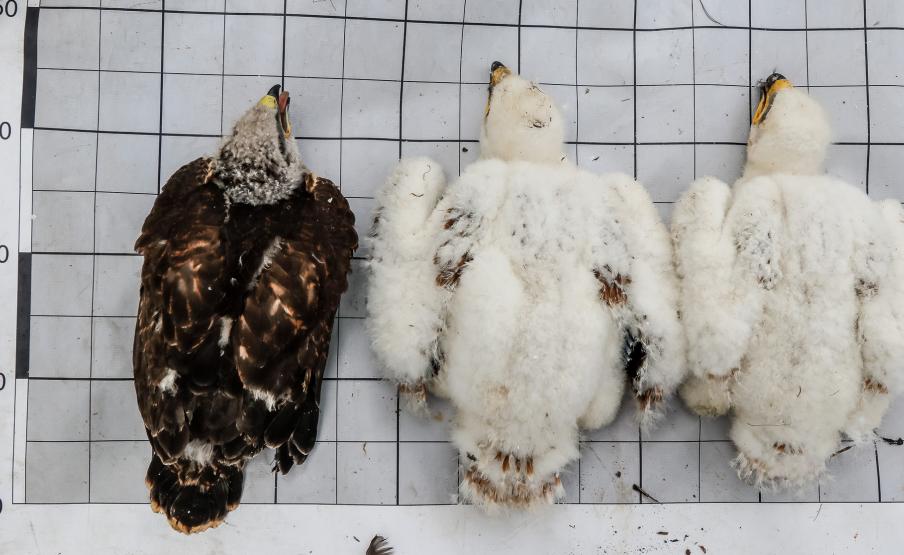 © Fotó: Horváth Márton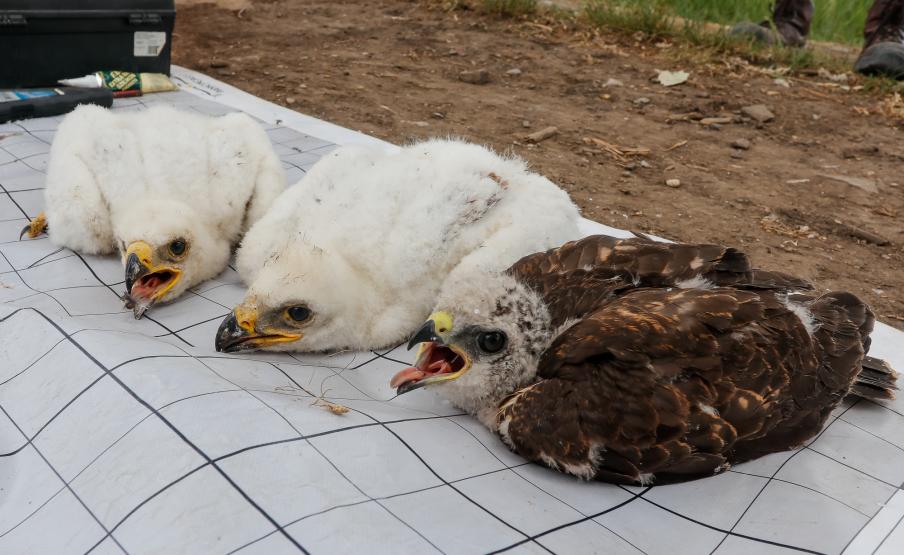 © Fotó: Horváth Márton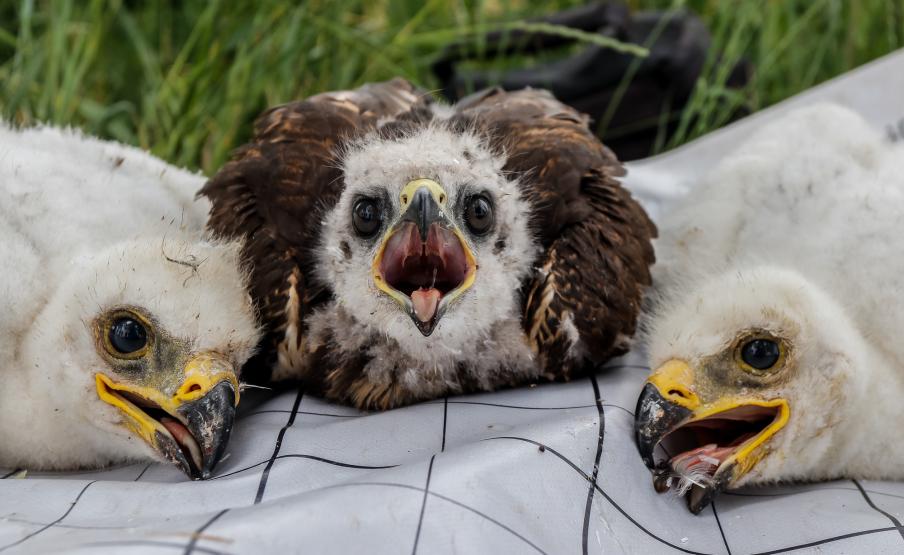 © Fotó: Horváth Márton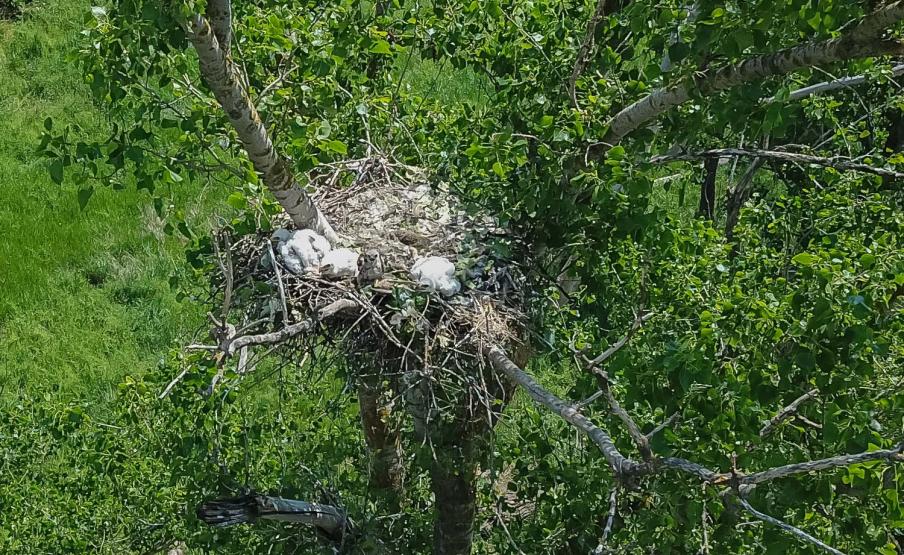 © Fotó: Juhász Tibor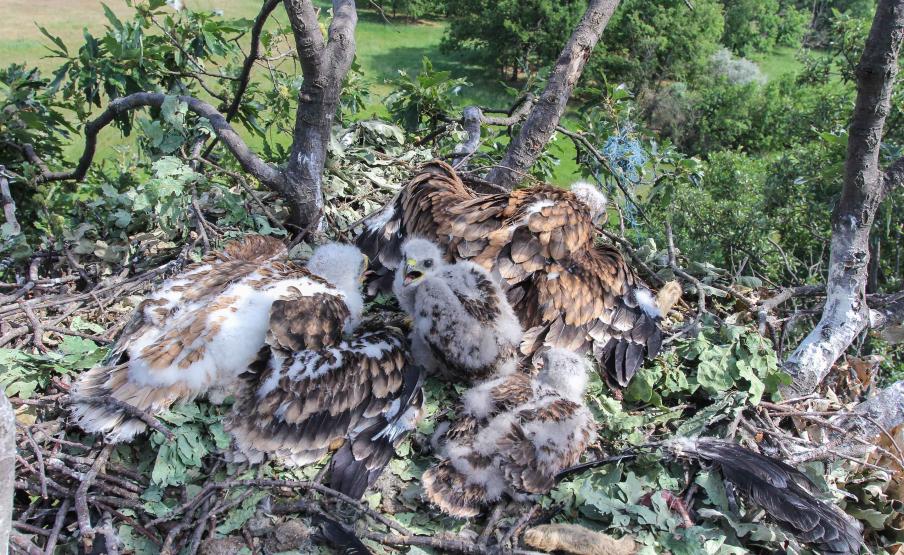 © Fotó: Horváth Márton